Определение модели.Примеры натуральных и информационных моделей.Ребра, дуги,вершины, петли в графе.Алгоритм и его свойства.§9, 13, 14Напишите, чему будет равен с, если b равно 5.2.  У исполнителя Вычислитель две команды, которым присвоены номера:          1. умножь на 3
          2. прибавь 2Исполнитель работает только с натуральными числами. Составьте алгоритм получения из числа 3 числа 37, содержащий не более 5 команд. В ответе запишите только номера команд. Если таких алгоритмов более одного, то запишите любой из них.В таблице приведена стоимость перевозок между пятью железнодорожными станциями, обозначенными буквами A, B, C, D и E. Укажите схему, соответствующую таблице.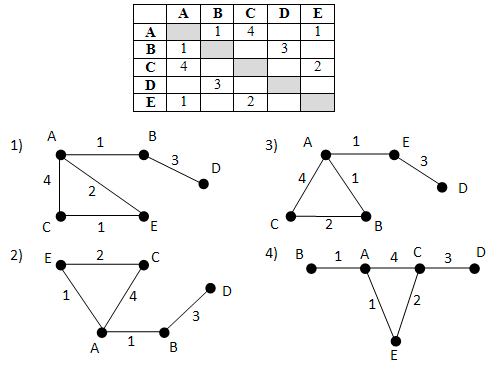 